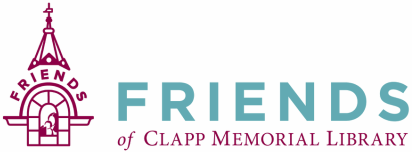 Friends of the Clapp Memorial Library Monthly Meeting— January 16, 2020A meeting of the Friends of Clapp Memorial Library (FCML) was called to order by Paul Geoffrey, President at 7:36 pm. Members signed in on an attendance sheet which will be attached to the official copy of the minutes.Treasurer’s Report was presented by Brian Mailhot, Treasurer.  Meeting Minutes: A motion was made to accept the November 2019 meeting minutes as submitted. Seconded and approved. Old BusinessA: We are in need of new book sale banners. A motion was made to authorize funds not to exceed $400.00 to buy new banners. Seconded and approved.B:  Parking lot renovations and lighting. An application is being made to the Community Preservation Committee (CPC) for funding for renovations and lighting for the parking lot. If granted, a vote of approval would then be held at town meeting. Approximate cost is $80,000 with a proposed grant of $40,000.  The remainder of the cost would come from the trustees.A letter from the FCML President to the trustees indicating support for this project was delivered in December.Question posed: Would FCML be willing to give money (saved from window project that did not happen) toward parking lot and lighting? FCML funds are not committed at this time.  As the project goes forward, FCML will assess the needs.C:  FCML web site. Allison has been paid for her work on the website and has agreed to manage it for another year.      4.    New BusinessWine event is planned.  Terry will check paper products and buy more as needed. Paul will check with insurance company. Discussion on promotional items. Pencils?  Discussion included putting amazon smile on pencils and on book sale reminder. A motion was made, seconded, and approved to encumber an amount not to exceed $200.00 for promotional pencils or other promotional items. Children’s Activity Room (CAR) improvements are completed. Project cost went over previously authorized FCML budgeted allowance. The original quote was for $4917.00 and included the painting for CAR, hallways, and upstairs bathroom. More extensive wall repair was needed, and the costs exceeded the estimate by $680.00.  A motion was made, seconded, and approved to pay the overage.  Meeting adjourned at 7:17 pm. Minutes respectfully submitted by Martha DuroShea, Recording Secretary.Next monthly meeting on Thursday, February 13, 2020 at 6:30